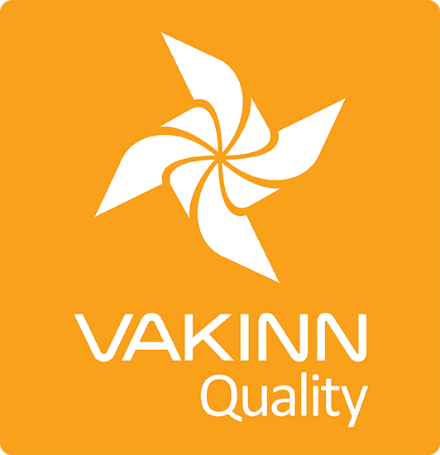 Gönguferðir í fjalllendi við vetraraðstæður og á jöklum Gátlisti nr. 203  4. útgáfa 2018 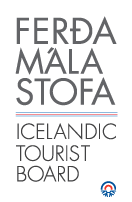 Í 4. útgáfu eru sértæk gæðaviðmið sett fram í formi gátlista sem þátttakendur fylla sjálfir út. Til að gátlistinn sé metinn fullnægjandi af úttektaraðila er nauðsynlegt að gefa greinargóðar skýringar á því hvernig hvert og eitt viðmið, sem á við starfsemi fyrirtækisins, er uppfyllt t.d. með tilvísun í gæðahandbók, öryggisáætlanir, myndir eða önnur gögn. Úttektaraðili mun fara yfir ákveðin atriði úr gátlistanum í úttekt.203-1ÖryggiJáÁ ekki viðHvernig uppfyllt/skýringar203-1.1Fyrirtækið er með skriflegar öryggisáætlanir sem ná yfir allar ferðir þess og þjónustu gagnvart viðskiptavinum.203-1.2Öryggisáætlanir eru endurskoðaðar a.m.k. árlega.203-1.3Farið er yfir öryggisáætlanir fyrirtækisins með leiðsögumönnum á hverju ári. Til er skrifleg lýsing á því með hvaða hætti þetta er gert. 203-1.4Tryggt er að leiðsögumenn starfi samkvæmt öryggisáætlunum fyrirtækisins. Kemur t.d. fram í ráðningar- eða verktakasamningi. 203-1.5Tryggt er að viðbragðsáætlanir séu ávallt með í ferðum. 203-1.6Til er gátlisti um öryggisbúnað í ferðum t.d.:Búnað til að veita fyrstu hjálp. Fjarskiptabúnað.Leiðsögutæki.Aukafatnað.Snjóflóðaýlur.Skóflur.Línur.Ísaxir.Leitarstangir. Varpoka/neyðarskýli.Sprungubjörgunarbúnað.Annað eftir aðstæðum í hverri ferð. 203-1.7Til er skrifleg áætlun um endurnýjun og viðhald öryggisbúnaðar sem m.a. byggir á skoðun/prófun, viðurkenndum viðmiðum, aldri og notkunartíma.203-1.8Fyrirtækið heldur skrá (nafnalista) um menntun, þjálfun og reynslu allra leiðsögumanna sem fyrir það starfa, jafnt starfsmanna sem verktaka. 203-1.9Leiðsögumenn hafa tækjabúnað og kunnáttu til að gefa upp staðsetningu og veita upplýsingar um aðgengi að því svæði sem farið er um ef kalla þarf eftir aðstoð.  Eftirfarandi atriði eru nauðsynleg: Kunnátta í rötun með notkun áttavita og korts.Kunnátta í meðferð GPS.Þekking á viðeigandi fjarskiptamáta á mismunandi ferðasvæðum (t.d. sími um gervihnött, farsími, talstöð, Tetra til notkunar í fjalllendi). 203-1.10Leiðsögumenn veita viðskiptavinum tilsögn í öryggisatriðum t.d.:Staðháttum og veðurskilyrðum.Viðeigandi skjólfatnaði og öðrum búnaði.Næringu, drykkjarföngum og aðgengi að vatni í ferð.Öryggisráðstöfunum þar sem gæta þarf sérstakrar varúðar vegna aðstæðna, t.d. þegar farið er um brattlendi, jökla og vatnsföll.Réttri notkun öryggisbúnaðar.112 neyðarnúmer á Íslandi.203-1.11Til eru skrifleg viðmið um fjölda viðskiptavina á hvern leiðsögumann eftir aðstæðum í hverri ferð.203-1.12Fjöldi viðskiptavina á leiðsögumann er ekki meiri en:12:1 við leiðsögn í fjalllendi eða á jöklum þar sem ekki er þörf fyrir línu.8:1 við leiðsögn á jöklum án tæknilegra erfiðleika þar sem viðskiptavinir ganga í línu.4:1 þar sem beita þarf sérstökum klifurútbúnaði og viðskiptavinir eru tengdir í línu (ofanvað/e. toprope).Fjöldi viðskiptavina á leiðsögumann á skriðjöklum tekur mið af erfiðleikum/áhættu þess að fara um tiltekinn jökul og er ákveðinn af yfirleiðsögumanni.203-1.13Leiðsögumenn sjá til þess að hvorki viðskiptavinir né þeir sjálfir verði fyrir óhóflegri hávaðatruflun þar sem ferðast er með þyrlu.203-1.14Neyðarviðbrögð eru þjálfuð á hverju ári.  Þjálfun miðast við tegund ferða og felst t.d. í eftirfarandi þáttum:Björgun úr sprungum og annars konar björgun með línum og tæknibúnaði.Aðferðum við björgun úr klettum.Snjóflóðaleit og aðrar tegundir bráðaleitar; notkun senditækja og leitarnema.Notkun neyðarbúnaðar til flutninga, t.d. notkun á björgunarbörum og  umbúnaði sjúklinga fyrir flutning.   203-1.15Til að undirbúa starfsfólk fyrir ferðir/verkefni hvers dags er farið yfir gátlista þar sem eftirfarandi atriði þurfa m.a. að koma fram: Allir þættir ferðaáætlunar og leiðir sem fara skal.Veðurspá (leiðsögumenn kynna sér hana fyrir allar ferðir).Snjóflóðahætta og aðrar aðstæður til fjalla.Atriði sem tengjast hæfni og reynslu viðskiptavina. Nauðsynlegur búnaður.203-1.16Leiðsögumenn ganga reglulega úr skugga um að viðskiptavinir séu í eðlilegu ástandi. Ef viðskiptavinur sýnir merki um vanlíðan, skerta líkamlega getu, ofkælingu eða annað sem veldur áhyggjum, grípur leiðsögumaður til aðgerða án tafar.203-1.17Fyrirtækið hefur sett sér skriflegar viðmiðunarreglur um hvenær beri að aflýsa ferð vegna veðurs.203-2UmhverfiJáÁ ekki viðHvernig uppfyllt/skýringar203-2.1Ávallt eru notaðir merktir vegir eða viðurkenndir ökuslóðar. Þar sem þess er ekki kostur, s.s. að vetralagi, er forðast að aka um svæði þar sem náttúrufar er viðkvæmt, sbr. gildandi lög um náttúruvernd.203-2.2Aðeins er ekið yfir vatnsföll á stöðum sem til þess eru ætlaðir og farið er út í vatnsföll og upp úr þeim þannig að komið sé í veg fyrir skemmdir á bökkum.203-2.3Fyrirtækið notar skipulögð tjaldsvæði þar sem unnt er.  Sé þess ekki kostur er gætt að því að ekki sjáist ummerki eftir dvölina á staðnum.203-2.4Ef kveiktur er eldur, skal eldiviður fluttur inn á svæðið, og þess gætt að hann sé að fullu slökktur áður en farið er af staðnum. Notað er eldstæði sem þegar er á staðnum þar sem unnt er, sbr. gildandi  lög um náttúruvernd.203-2.5Viðskiptavinir eru fræddir um salernisúrræði og þess er gætt að þeir fari að fyrirmælum þar sem hefðbundin aðstaða er ekki fyrir hendi.203-2.6Allur úrgangur og/eða búnaður sem ekki eyðist í náttúrunni er fjarlægður.203-2.7Viðskiptavinir eru minntir á ábyrga hegðun gagnvart umhverfinu.203-3Menntun og þjálfun JáÁ ekki viðHvernig uppfyllt/skýringar203-3.1Leiðsögumenn hafa menntun og reynslu í fjallaleiðsögn. 203-3.2Leiðsögumenn hafa lokið námskeiðinu Vettvangshjálp í óbyggðum (WFR) hjá Slysavarnafélaginu Landsbjörg eða sambærilegu námskeiði hjá öðrum aðila.  203-3.3Leiðsögumenn hafa lokið námskeiðinu Ferðamennska og Rötun hjá Slysavarnafélaginu Landsbjörg eða sambærilegu námskeiði hjá öðrum aðila.203-3.4Leiðsögumenn hafa lokið námskeiðinu Fjallamennska 1 hjá Slysavarnafélaginu Landsbjörg eða sambærilegu námskeiði hjá öðrum aðila.203-3.5Leiðsögumenn hafa lokið námskeiðinu Snjóflóð 1 hjá Slysavarnafélaginu Landsbjörg eða sambærilegu námskeiði hjá öðrum aðila.203-3.6Leiðsögumenn hafa lokið námskeiðinu Sprungubjörgun hjá Slysavarnafélaginu Landsbjörg eða sambærilegu námskeiði hjá öðrum aðila. 203-3.7Leiðsögumenn hafa staðist  námskeiðið Fjallaleiðsögn 1 hjá AIMG eða sambærilegt námskeið hjá öðrum aðila.Hafi leiðsögumaður staðist þetta námskeið eru ekki gerðar kröfur um að viðkomandi hafi lokið námskeiðum í samræmi við viðmið 203-3.3, 203-3.4, 203-3.5 og 203-3.6.203-3.8Yfirleiðsögumaður hefur staðist námskeiðið Fjallaleiðsögn 2 hjá AIMG eða sambærilegt námskeið hjá öðrum aðila (tekur gildi 1. janúar 2020).203-3.9Yfirleiðsögumaður hefur a.m.k. tveggja ára eða 100 daga reynslu í fjallaleiðsögn.   203-3.10Leiðsögumenn skrá reynslu sína, halda loggbók. 